حضرات السادة والسيدات،ت‍حية طيبة وبعد،1	إل‍حاقاً بالرسالة ال‍معمّمة TSB 199 بتاريخ 17 فبراير 2016 ل‍مكتب تقييس الاتصالات وعملاً بالفقرة 5.9 من القرار 1 (دبي، 2012)، أود إبلاغكم بأن ل‍جنة الدراسات 9 لقطاع تقييس الاتصالات توصلت إلى القرارين التاليين في جلستها العامة التي عُقدت في 2 سبتمبر 2016 فيما يتعلق بمشروعي التوصيتين التاليتين:2	وي‍مكن الاطلاع على ال‍معلومات ال‍خاصة ببراءات الاختراع بالرجوع إلى ال‍موقع الإلكتروني لقطاع تقييس الاتصالات.3	وسيتاح قريباً نص كل من التوصيتين في صيغتهما السابقة للنشر في ال‍موقع الإلكتروني لقطاع تقييس الاتصالات http://itu.int/itu-t/recommendations/.4	وسوف ينشر الات‍حاد نص كل من هاتين التوصيتين في أقرب وقت م‍مكن.وتفضلوا بقبول فائق التقدير والاحترام.تشيساب لي
مدير مكتب تقييس الاتصالات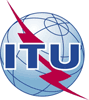 الاتحـاد الدولـي للاتصـالاتمكتب تقييس الاتصالات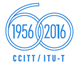 جنيف، 20 سبتمبر 2016المرجع:TSB Circular 242
SG9/YHC-	إلى إدارات الدول الأعضاء في الات‍حادالهاتف:+41 22 730 5970-	إلى إدارات الدول الأعضاء في الات‍حادالفاكس:+41 22 730 5853-	إلى إدارات الدول الأعضاء في الات‍حادالبريد الإلكتروني:tsbsg9@itu.intنسخة إلى:-	أعضاء قطاع تقييس الاتصالات في الات‍حاد؛-	ال‍منتسبين إلى قطاع تقييس الاتصالات؛-	الهيئات الأكادي‍مية ال‍منضمة إلى الات‍حاد؛-	رئيس ل‍جنة الدراسات 9 لقطاع تقييس الاتصالات ونوابه؛-	مدير مكتب تنمية الاتصالات؛-	مدير مكتب الاتصالات الراديويةالموضوع:حالة التوصيتين ITU-T J.1010 (J.dmcd-req سابقاً) وITU T J.1011 (J.dmcd-arc سابقاً) بعد اجتماع لجنة الدراسات 9 لقطاع تقييس الاتصالات (29 أغسطس - 2 سبتمبر 2016، جنيف)حالة التوصيتين ITU-T J.1010 (J.dmcd-req سابقاً) وITU T J.1011 (J.dmcd-arc سابقاً) بعد اجتماع لجنة الدراسات 9 لقطاع تقييس الاتصالات (29 أغسطس - 2 سبتمبر 2016، جنيف)رقم التوصيةالعنوانالقرارITU-T J.1010 
(J.dmcd-req سابقاً)السطح البيني المشترك المدمج (ECI) من أجل الحلول CA/DRM القابلة للمبادلة؛ حالات الاستخدام والمتطلباتتمت الموافقة عليهاITU-T J.1011 
(J.dmcd-arc سابقاً)السطح البيني المشترك المدمج (ECI) من أجل الحلول CA/DRM القابلة للمبادلة؛ المعمارية والتعاريف ولمحة عامةتمت الموافقة عليها